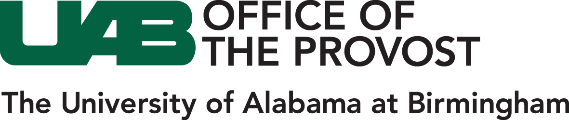 Pandemic Impact StatementIn about one page, use the following list of possible impacts to describe the effects that the COVID-19 pandemic has had on your responsibilities as a faculty member at UAB. You are not obligated to complete this form, but please do so if you think that it might make potentially invisible impacts on your career visible. Please do not provide any personal health information.General themes to be considered:Home and family responsibilities that added challenges to performing regular duties.Challenges associated with performing one’s job remotely, including technology challenges.Challenges associated with adjusting to teaching in a new format.Challenges affecting the normal conduct of research, scholarship, or creative activities.Specific metrics to be considered include the followingIdentify how many additional hours each week for teaching were added to change course formatsIdentify specific challenges, such as lack of technology resources (e.g., high-speed broadband), new training required, etc.Describe additional teaching responsibilities for new courses, assisting peers, additional mentoring or advising of studentsDocument time spent in additional meetings, including trainingDocument additional time spent on service or lost service opportunities, including because professional meetings were cancelledDescribe additional work required to close, re-open, or operate laboratoriesDescribe contributions to department, university, professional society, or community pandemic initiativesDescribe how research or creative work was disrupted, such as loss of or other adverse changes to:Research time due to increased or changed teaching and service obligationsSabbatical time, or other paid or unpaid leaveIf willing and relevant, research time due to health issues or caregiving responsibilitiesAccess to necessary research facilities/labs/computing resources (including for longitudinal research), libraries, studios or other venues for creative works and performancesAccess to research subjects, animals or cell culturesTravel and field research opportunitiesAccess to research funds (internal or external), whether due to redirection to COVID-19 research or otherwiseOpportunities for seminars, presentations, visits with collaborators or research teamsTime for review of submissions for funding or publicationTravel restrictions, including for visa reasonsOther adverse changes not covered above